St. Joseph’s Catholic Primary School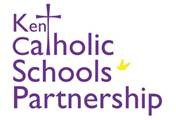 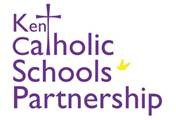 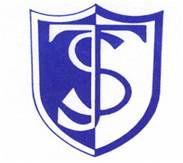 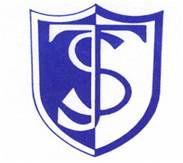 Teaching Assistant Person SpecificationIt is likely that the successful candidate will satisfy the following specification:All Appointments are subject to an enhanced DBS disclosure and excellent references.Please note candidates will be asked to provide evidence against selected criteria.AttributesEssentialDesirableQualificationsGood standard of general education NVQ level 3 or equivalent (or working towards) together with GCSE (or equivalent) grade C or above in maths and English.Previous experienceSuccessful teaching/support experience at the primary age range.Professional competenceHigh expectations of pupils.High personal standards.Positive attitude to equal opportunity and inclusion.Good understanding of the needs of pupils with special needs. Ability to support children using a wide range of strategies to meet differing learning styles.Ability to use and apply ICT for practical purposes (computer, video, photocopier).A commitment to sustaining up to date professional knowledge.Knowledge of policies and procedures relating to child protection, health, safety, security, equal opportunities and confidentiality.Have the ability to relate well to children and adults, understanding their needs and being able to respond accordingly.Have good communications skills to be able to inform, persuade, inspire and motivate pupils and provide feedback to other professionals as required.Paediatric First Aid Certificate or willingness to obtain.Basic understanding of Food Hygiene.Knowledge and skills in particular curriculum areasPersonal qualitiesChristian faith and beliefs to support the school.To be energetic, enthusiastic and hard working.A strong desire to supporting children with varying levels of need.Good communication both verbally and in writing.Good interpersonal skills. Ability to work calmly under pressureAbility to work well in a teamFlexibility and willingness to engage in all aspects of school life Good health recordA good sense of humourA willingness to run extra-curricular activities